2博时鑫和灵活配置混合型证券投资基金2018年第1季度报告2018年3月31日基金管理人：博时基金管理有限公司基金托管人：上海银行股份有限公司报告送出日期：二〇一八年四月二十日§1  重要提示基金管理人的董事会及董事保证本报告所载资料不存在虚假记载、误导性陈述或重大遗漏，并对其内容的真实性、准确性和完整性承担个别及连带责任。 基金托管人上海银行股份有限公司根据本基金合同规定，于2018年4月19日复核了本报告中的财务指标、净值表现和投资组合报告等内容，保证复核内容不存在虚假记载、误导性陈述或者重大遗漏。 基金管理人承诺以诚实信用、勤勉尽责的原则管理和运用基金资产，但不保证基金一定盈利。 基金的过往业绩并不代表其未来表现。投资有风险，投资者在作出投资决策前应仔细阅读本基金的招募说明书。 本报告中财务资料未经审计。本报告期自2018年1月1日起至3月31日止。§2  基金产品概况§3  主要财务指标和基金净值表现3.1 主要财务指标单位：人民币元注：本期已实现收益指基金本期利息收入、投资收益、其他收入（不含公允价值变动收益）扣除相关费用后的余额，本期利润为本期已实现收益加上本期公允价值变动收益。所述基金业绩指标不包括持有人认购或交易基金的各项费用，计入费用后实际收益水平要低于所列数字。3.2 基金净值表现3.2.1本报告期基金份额净值增长率及其与同期业绩比较基准收益率的比较1．博时鑫和混合A：2．博时鑫和混合C：3.2.2自基金合同生效以来基金累计净值增长率变动及其与同期业绩比较基准收益率变动的比较1．博时鑫和混合A：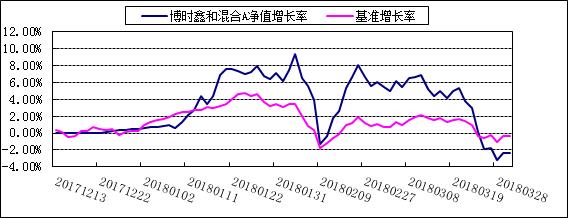 2．博时鑫和混合C：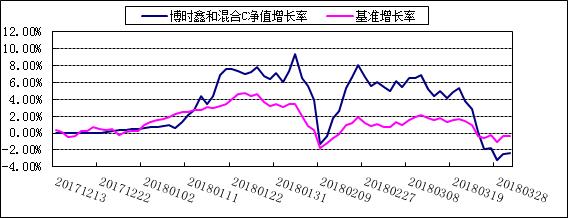 注：本基金的基金合同于2017年12月13日生效。按照本基金的基金合同规定,自基金合同生效之日起六个月内使基金的投资组合比例符合本基金合同第十三条“（二）投资范围”、“（四）投资限制”的有关约定。本基金建仓期结束时各项资产配置比例符合基金合同约定。截止报告期末基金尚未完成建仓。§4  管理人报告4.1 基金经理（或基金经理小组）简介注：上述任职日期、离任日期根据本基金管理人对外披露的任免日期填写。证券从业的含义遵从行业协会《证券业从业人员资格管理办法》的相关规定。4.2管理人对报告期内本基金运作遵规守信情况的说明在本报告期内，本基金管理人严格遵循了《中华人民共和国证券投资基金法》及其各项实施细则、本基金基金合同和其他相关法律法规的规定，并本着诚实信用、勤勉尽责、取信于市场、取信于社会的原则管理和运用基金资产，为基金持有人谋求最大利益。本报告期内，由于证券市场波动等原因，本基金曾出现个别投资监控指标超标的情况，基金管理人在规定期限内进行了调整，对基金份额持有人利益未造成损害。4.3 公平交易专项说明4.3.1 公平交易制度的执行情况报告期内，本基金管理人严格执行了《证券投资基金管理公司公平交易制度指导意见》和公司制定的公平交易相关制度。4.3.2异常交易行为的专项说明报告期内未发现本基金存在异常交易行为。4.4报告期内基金投资策略和运作分析中美贸易战无疑是一季度最关键的主题词。有关贸易保护主义的各类分析已汗牛充栋，无需重述。我们只想说的是：能被世界第一强国如此重视，表明中国过去几十年的巨大进步。图穷匕见，当主流媒体摇旗呐喊、短期加息举措、大规模减税以及制造周边紧张态势都无法复制历次金融风暴剪羊毛的历史，贸易战这种最昂贵的策略被摆上桌面，绝对不是贸易逆差国的最佳选择。美国更要做的是降低自身的消费欲望、提高储蓄率、增加研发投入而非股票回购、以及改进自己的基础教育。否则无论这种针对中国高科技进步的贸易战，抑或针对人民币的可能的货币战，都无法改变当前的局势。“初疑磊落曙天星，次见搏击三秋兵。”双方“雁行布阵”，我们投资者要做的，只是静观其变。本季度转债伴随股市走出冲高回落行情。市场从一月份热络环境中冷却调整，转股溢价率出现收缩；市场扩容继续，深度和广度继续提升，流动性也有所改善。伴随市场调整，一级市场破发现象增多，既是对前期过热行情的修复，也为我们创造新的入场机会。我们不认为14年低估值场景会重演，但通过对个券的发掘，在相对低估值的品种中，我们依旧能找到可投资的对象，但需要保持一个相对理性的收益预期。本季度我们主要参与一级市场。如前所述，权益市场在本季度走出了冲高回落的行情。市场从年初的亢奋状态中逐步冷静下来，似乎已经意识到管理层对稳宏观经济及去实体杠杆的决心，过度追求增长反而容易带来更大的风险和资产泡沫。在各种预期剧烈变动的环境下，重新转向成长股似乎成为主流策略。我们不认为今年的风格转换会是非此即彼那样的简单，更可能走出类似多次风格切换的走势，不会像前几年那样标签化，个股的估值和成长性依旧是决定今年权益投资收益的关键。我们反而觉得：坐庄模式的破灭，个股操纵被监管层严加抑制，市场的波动性可能趋于下降，优质个股会最终走出慢牛的行情。随着炒作被抑制，资金外逃受限，对实体经济的资金需求增速也将趋于下降，市场最担心的流动性风险更可能是个伪命题，这还不考虑A股加入MSCI指数带来的新投资需求。“天下本无事，庸人自扰之。”本基金本季度维持对权益的高仓位，并对部分品种进行了换仓操作。综上所述，展望二季度，宽货币和紧信贷组合将是市场主要预期差。当市场参与者对某些品种过度看多或看空，并由此带来的调仓行为将影响资本市场各品种的走势。相对而言，我们看多长久期利率债、高等级信用债、部分转债以及估值合理股票，对估值昂贵的部分转债和权益品种，以及受流动性困扰的中低等级信用债持谨慎态度。4.5 报告期内基金的业绩表现截至2018年03月31日,本基金A类基金份额净值为0.9767元,份额累计净值为0.9767元,本基金C类基金份额净值为0.9764元,份额累计净值为0.9764元.报告期内，本基金A基金份额净值增长率为-2.84%,本基金C基金份额净值增长率为-2.87%，同期业绩基准增长率-0.56%。4.6报告期内基金持有人数或基金资产净值预警说明本基金在本报告期内，曾于2018年1月16日至2018年3月30日出现了连续20个工作日资产净值低于五千万元的情形。§5  投资组合报告5.1 报告期末基金资产组合情况5.2 报告期末按行业分类的股票投资组合5.2.1报告期末按行业分类的境内股票投资组合5.3 报告期末按公允价值占基金资产净值比例大小排序的前十名股票投资明细5.4 报告期末按债券品种分类的债券投资组合5.5 报告期末按公允价值占基金资产净值比例大小排序的前五名债券投资明细5.6　报告期末按公允价值占基金资产净值比例大小排序的前十名资产支持证券投资明细本基金本报告期末未持有资产支持证券。5.7 报告期末按公允价值占基金资产净值比例大小排序的前五名贵金属投资明细本基金本报告期末未持有贵金属。5.8报告期末按公允价值占基金资产净值比例大小排序的前五名权证投资明细本基金本报告期末未持有权证。5.9 报告期末本基金投资的股指期货交易情况说明本基金本报告期末未持有股指期货。5.10报告期末本基金投资的国债期货交易情况说明本基金本报告期末未持有国债期货。5.11投资组合报告附注5.11.1本报告期内，本基金投资的前十名证券中除分众传媒（002027）的发行主体分众传媒信息技术股份有限公司外，没有出现被监管部门立案调查，或在报告编制日前一年内受到公开谴责、处罚的情形。2017年6月8日，分众传媒信息技术股份有限公司发布公告称，因临时报告信息未披露、披露不及时、不完整及未按股东大会授权范围内购买银行理财产品等原因，被广东证监局处以出具警示函的行政监管措施。对该证券投资决策程序的说明：根据我司的基金投资管理相关制度，以相应的研究报告为基础，结合其未来增长前景，由基金经理决定具体投资行为。5.11.2基金投资的前十名股票中，没有投资超出基金合同规定备选股票库之外的股票。5.11.3其他资产构成5.11.4报告期末持有的处于转股期的可转换债券明细本基金本报告期末未持有处于转股期的可转换债券。5.11.5报告期末前十名股票中存在流通受限情况的说明本基金本报告期末前十名股票中不存在流通受限情况。5.11.6投资组合报告附注的其他文字描述部分由于四舍五入的原因，分项之和与合计项之间可能存在尾差。§6  开放式基金份额变动单位：份§7  基金管理人运用固有资金投资本基金情况7.1 基金管理人持有本基金份额变动情况基金管理人未持有本基金份额。7.2 基金管理人运用固有资金投资本基金交易明细报告期内基金管理人未发生运用固有资金申购、赎回或者买卖本基金的情况。§8 影响投资者决策的其他重要信息8.1 影响投资者决策的其他重要信息博时基金管理有限公司是中国内地首批成立的五家基金管理公司之一。“为国民创造财富”是博时的使命。博时的投资理念是“做投资价值的发现者”。截至2018年03月31日，博时基金公司共管理188只开放式基金，并受全国社会保障基金理事会委托管理部分社保基金，以及多个企业年金账户，管理资产总规模逾7310亿元人民币，其中非货币公募基金规模逾2146亿元人民币，累计分红逾855亿元人民币，是目前我国资产管理规模最大的基金公司之一，养老金资产管理规模在同业中名列前茅。1、 基金业绩根据银河证券基金研究中心统计，截至2018年1季末：权益基金方面，标准指数股票型基金里，博时中证500指数增强(A类)等今年以来净值增长率同类排名为前1/4，博时中证银联智惠大数据100指数(A类)等今年以来净值增长率排名前1/3；股票型分级子基金里，博时中证银行分级指数(A级)、博时中证800证券保险分级指数(A级)今年以来净值增长率均为1.22%，同类基金中排名均为前1/3；混合偏股型基金中, 博时医疗保健行业混合今年以来净值增长率为10.14%，同类基金排名第一，博时创业成长混合(A类)、博时创业成长混合(C类)、博时第三产业混合、博时新兴成长混合今年以来净值增长率分别为9.41%、9.29%、4.95%、4.63%，同类基金排名位居前1/10；混合灵活配置型基金中，博时裕益灵活配置混合基金今年以来净值增长率为10.25%，同类171只基金中排名第四，博时裕隆灵活配置混合基金今年以来净值增长率为7.36%，同类基金排名位居前1/10，博时文体娱乐主题混合今年以来净值增长率分别为4.80%，同类基金中排名位于前1/6。黄金基金类，博时黄金ETF联接(A类)、博时黄金ETF联接(C类)今年以来净值增长率同类排名第一。固收方面，长期标准债券型基金中，博时天颐债券（A类)今年以来净值增长率为4.77%，同类225只基金中排名第2，博时天颐债券(C类)、博时宏观回报债券(A/B类)、博时宏观回报债券(C类)、博时信用债券(R类)、博时信用债券(A/B类)、博时稳健回报债券(LOF)(A类)、博时稳健回报债券(LOF)(C类)、博时盈海纯债债券、博时裕晟纯债债券、博时信用债纯债债券(C类)、博时景兴纯债债券、博时裕康纯债债券今年以来净值增长率分别为4.53%、3.13%、2.97%、2.90%、2.87%、2.60%、2.44%、2.24%、2.12%、2.11%、2.09%、2.08%，同类基金排名位于前1/10，博时信用债券(C类)等今年以来净值增长率排名前1/8，博时聚盈纯债债券、博时富益纯债债券、博时裕泰纯债债券等今年以来净值增长率排名前1/6；货币基金类，博时兴荣货币、博时外服货币今年以来净值增长率分别为1.16%、1.11%，在317只同类基金排名中位列第5位与第19位。QDII基金方面，博时亚洲票息收益债券(QDII)、博时亚洲票息收益债券(QDII)(美元)，今年以来净值增长率同类排名分别位于前1/5、1/4。2、 其他大事件2018年3月26日，第十五届中国基金业金牛奖评奖结果也拉开帷幕。公募“老五家”之一的博时基金凭借长期出色的投资业绩、锐意进取的创新姿态和对价值投资的坚守一举夺得全场份量最重的“中国基金业20年卓越贡献公司”大奖。同时，旗下绩优产品博时主题行业混合(LOF)（160505）荣获“2017年度开放式混合型金牛基金”奖；博时信用债纯债债券（050027）荣获“三年期开放式债券型持续优胜金牛基金”奖。2018年3月22日，由中国基金报、香山财富论坛主办的“第五届中国机构投资者峰会暨中国基金业英华奖公募基金20周年特别评选、中国基金业明星基金奖颁奖典礼”在北京举办，本次评选中，博时基金一举斩获本届“20周年特别评选”中最具分量的两项公司级大奖——公募基金20年“十大最佳基金管理人”奖和“最佳固定收益基金管理人”奖，同时，旗下明星基金博时主题行业、博时信用债券分别将“最佳回报混合型基金”奖和“最佳回报债券型基金（二级债）”奖双双收入囊中，博时聚润纯债债券则获得“2017年度普通债券型明星基金”奖。2018年2月2日，由金融界举办“第二届智能金融国际论坛” 暨第六届金融界“领航中国”年度盛典在南京举办，此次论坛以“安全与创新”为主题，邀请业内专家学者就现阶段行业发展的热点问题深入探讨。博时基金凭借优异的业绩与卓越的品牌影响力斩获“五年期投资回报基金管理公司奖”和“杰出品牌影响力奖”两项大奖。2018年1月11日，由中国基金报主办的“中国基金产品创新高峰论坛暨中国基金业20年最佳创新产品奖颁奖典礼”在上海举办。博时基金一举摘得“十大产品创新基金公司奖”，旗下产品博时主题行业混合基金（160505）和博时黄金ETF分别获得“最佳主动权益创新产品奖”和“最佳互联网创新产品奖”，成为当天最大赢家之一。2018年1月9日，由信息时报主办的“第六届信息时报金狮奖——2017年度金融行业风云榜颁奖典礼”在广州隆重举行。博时基金凭借优秀的基金业绩和广泛的社会影响力荣获“年度最具影响力基金公司”大奖。§9  备查文件目录9.1 备查文件目录9.1.1 中国证监会批准博时鑫和灵活配置混合型证券投资基金设立的文件9.1.2《博时鑫和灵活配置混合型证券投资基金基金合同》9.1.3《博时鑫和灵活配置混合型证券投资基金托管协议》9.1.4 基金管理人业务资格批件、营业执照和公司章程9.1.5 报告期内博时鑫和灵活配置混合型证券投资基金在指定报刊上各项公告的原稿9.2 存放地点基金管理人、基金托管人处9.3 查阅方式投资者可在营业时间免费查阅，也可按工本费购买复印件投资者对本报告书如有疑问，可咨询本基金管理人博时基金管理有限公司博时一线通：95105568（免长途话费）博时基金管理有限公司二〇一八年四月二十日基金简称博时鑫和混合博时鑫和混合基金主代码005191005191基金运作方式契约型开放式契约型开放式基金合同生效日2017年12月13日2017年12月13日报告期末基金份额总额15,600,982.12份15,600,982.12份投资目标本基金通过多种投资策略的有机结合，在严格控制风险的前提下，力争为基金份额持有人获取长期持续稳定的投资回报。本基金通过多种投资策略的有机结合，在严格控制风险的前提下，力争为基金份额持有人获取长期持续稳定的投资回报。投资策略（一）资产配置策略本基金通过自上而下和自下而上相结合、定性分析和定量分析互相补充的方法，在股票、债券和现金等资产类之间进行相对稳定的适度配置，强调通过自上而下的宏观分析与自下而上的市场趋势分析有机结合进行前瞻性的决策。（二）债券投资策略本基金采用的债券投资策略包括：期限结构策略、信用策略、互换策略、息差策略、可转换债券投资策略等。（三）股票投资策略本基金股票投资以定性和定量分析为基础，从基本面分析入手，主要遵循以下三个步骤：（1）本基金将对股票的风格特征进行评估，从股票池中选择成长与价值特性突出的股票。根据一系列指标对市场上所有股票的风格特征进行评估。成长股的重要评估指标是考察公司的成长性。价值投资的核心思想是寻找市场上被低估的股票。通过以上评估，初步筛选出成长与价值股票池。（2）对股票的基本面素质进行筛选，应用基本面分析方法，确定优质成长股与优质价值股的评价标准，在第一步选择出的具有鲜明风格的股票名单中，进一步分析，选出基本面较好的股票。（3）进行成长与价值的风格配置。本基金将根据对市场的判断，动态地调整成长股与价值股的投资比重，追求在可控风险前提下的稳健回报。在以上形成的价值股、成长股股票池中，本基金根据对市场趋势的判断、宏观经济环境等因素，对成长与价值股的投资比例进行配置。总体而言，成长股与价值股在股票资产中进行相对均衡的配置，适度调整。以控制因风格带来的投资风险，降低组合波动的风险，提高整体收益率。（四）金融衍生品投资策略1、权证投资策略权证为本基金辅助性投资工具，投资原则为有利于基金资产增值、控制下跌风险。本基金在权证投资方面将以价值分析为基础，在采用数量化模型分析其合理定价的基础上，立足于无风险套利，力求稳健的投资收益。2、股指期货、国债期货投资策略本基金将根据风险管理的原则，以套期保值为目的，在风险可控的前提下，本着谨慎原则，参与股指期货、国债期货的投资，以管理投资组合的系统性风险，改善组合的风险收益特性。（五）资产支持证券投资策略本基金将通过对资产支持证券基础资产及结构设计的研究，结合多种定价模型，根据基金资产组合情况适度进行资产支持证券的投资。未来随着证券市场投资工具的发展和丰富，在符合有关法律法规规定的前提下，本基金可相应调整和更新相关投资策略。（一）资产配置策略本基金通过自上而下和自下而上相结合、定性分析和定量分析互相补充的方法，在股票、债券和现金等资产类之间进行相对稳定的适度配置，强调通过自上而下的宏观分析与自下而上的市场趋势分析有机结合进行前瞻性的决策。（二）债券投资策略本基金采用的债券投资策略包括：期限结构策略、信用策略、互换策略、息差策略、可转换债券投资策略等。（三）股票投资策略本基金股票投资以定性和定量分析为基础，从基本面分析入手，主要遵循以下三个步骤：（1）本基金将对股票的风格特征进行评估，从股票池中选择成长与价值特性突出的股票。根据一系列指标对市场上所有股票的风格特征进行评估。成长股的重要评估指标是考察公司的成长性。价值投资的核心思想是寻找市场上被低估的股票。通过以上评估，初步筛选出成长与价值股票池。（2）对股票的基本面素质进行筛选，应用基本面分析方法，确定优质成长股与优质价值股的评价标准，在第一步选择出的具有鲜明风格的股票名单中，进一步分析，选出基本面较好的股票。（3）进行成长与价值的风格配置。本基金将根据对市场的判断，动态地调整成长股与价值股的投资比重，追求在可控风险前提下的稳健回报。在以上形成的价值股、成长股股票池中，本基金根据对市场趋势的判断、宏观经济环境等因素，对成长与价值股的投资比例进行配置。总体而言，成长股与价值股在股票资产中进行相对均衡的配置，适度调整。以控制因风格带来的投资风险，降低组合波动的风险，提高整体收益率。（四）金融衍生品投资策略1、权证投资策略权证为本基金辅助性投资工具，投资原则为有利于基金资产增值、控制下跌风险。本基金在权证投资方面将以价值分析为基础，在采用数量化模型分析其合理定价的基础上，立足于无风险套利，力求稳健的投资收益。2、股指期货、国债期货投资策略本基金将根据风险管理的原则，以套期保值为目的，在风险可控的前提下，本着谨慎原则，参与股指期货、国债期货的投资，以管理投资组合的系统性风险，改善组合的风险收益特性。（五）资产支持证券投资策略本基金将通过对资产支持证券基础资产及结构设计的研究，结合多种定价模型，根据基金资产组合情况适度进行资产支持证券的投资。未来随着证券市场投资工具的发展和丰富，在符合有关法律法规规定的前提下，本基金可相应调整和更新相关投资策略。业绩比较基准本基金的业绩比较基准为：沪深300指数收益率×50% +中证综合债指数收益率×50%本基金的业绩比较基准为：沪深300指数收益率×50% +中证综合债指数收益率×50%风险收益特征本基金为混合型基金，其预期收益及预期风险水平低于股票型基金，高于债券型基金及货币市场基金，属于中高收益/风险特征的基金。本基金为混合型基金，其预期收益及预期风险水平低于股票型基金，高于债券型基金及货币市场基金，属于中高收益/风险特征的基金。基金管理人博时基金管理有限公司博时基金管理有限公司基金托管人上海银行股份有限公司上海银行股份有限公司下属分级基金的基金简称博时鑫和混合A博时鑫和混合C下属分级基金的交易代码005191005192报告期末下属分级基金的份额总额3,714,303.35份11,886,678.77份主要财务指标报告期(2018年1月1日-2018年3月31日)报告期(2018年1月1日-2018年3月31日)主要财务指标博时鑫和混合A博时鑫和混合C1.本期已实现收益536,980.233,123,768.812.本期利润12,970.042,508,071.193.加权平均基金份额本期利润0.00260.06494.期末基金资产净值3,627,574.5211,606,146.965.期末基金份额净值0.97670.9764阶段净值增长率①净值增长率标准差②业绩比较基准收益率③业绩比较基准收益率标准差④①－③②－④过去三个月-2.84%1.30%-0.56%0.59%-2.28%0.71%阶段净值增长率①净值增长率标准差②业绩比较基准收益率③业绩比较基准收益率标准差④①－③②－④过去三个月-2.87%1.30%-0.56%0.59%-2.31%0.71%姓名职务任本基金的基金经理期限任本基金的基金经理期限证券从业年限说明姓名职务任职日期离任日期证券从业年限说明过钧董事总经理/固定收益总部公募基金组投资总监/基金经理2017-12-13-16.81995年起先后在上海工艺品进出口公司、德国德累斯顿银行上海分行、美国Lowes食品有限公司、美国通用电气公司、华夏基金固定收益部工作。2005年加入博时基金管理有限公司，历任基金经理、博时稳定价值债券投资基金（2005.8.24-2010.8.3）的基金经理、固定收益部副总经理、博时转债增强债券型证券投资基金（2010.11.24-2013.9.25）、博时亚洲票息收益债券型证券投资基金（2013.2.1-2014.4.2）、博时裕祥分级债券型证券投资基金（2014.1.8-2014.6.10）、博时双债增强债券型证券投资基金（2013.9.13-2015.7.16）、博时新财富混合型证券投资基金（2015.6.24-2016.7.4）、博时新机遇混合型证券投资基金（2016.3.29-2018.2.6）、博时新策略灵活配置混合型证券投资基金（2016.8.1-2018.2.6）的基金经理。现任董事总经理兼固定收益总部公募基金组投资总监、博时信用债券投资基金（2009.6.10-至今）、博时稳健回报债券型证券投资基金（LOF）（2014.6.10-至今）、博时新收益灵活配置混合型证券投资基金（2016.2.29-至今）、博时新价值灵活配置混合型证券投资基金（2016.3.29-至今）、博时鑫源灵活配置混合型证券投资基金（2016.9.6-至今）、博时乐臻定期开放混合型证券投资基金（2016.9.29-至今）、博时新起点灵活配置混合型证券投资基金（2016.10.17-至今）、博时双债增强债券型证券投资基金（2016.10.24-至今）、博时鑫惠灵活配置混合型证券投资基金（2017.1.10-至今）、博时鑫瑞灵活配置混合型证券投资基金（2017.2.10-至今）、博时鑫润灵活配置混合型证券投资基金（2017.2.10-至今）、博时鑫和灵活配置混合型证券投资基金（2017.12.13-至今）的基金经理。序号项目金额(元)占基金总资产的比例(%)1权益投资13,467,242.1486.71其中：股票13,467,242.1486.712固定收益投资4,170.800.03其中：债券4,170.800.03资产支持证券--3贵金属投资--4金融衍生品投资--5买入返售金融资产--其中：买断式回购的买入返售金融资产--6银行存款和结算备付金合计862,411.165.557其他各项资产1,196,674.327.718合计15,530,498.42100.00代码行业类别公允价值（元）占基金资产净值比例（％）A农、林、牧、渔业--B采矿业--C制造业2,571,219.0016.88D电力、热力、燃气及水生产和供应业1,479,200.009.71E建筑业--F批发和零售业--G交通运输、仓储和邮政业1,247,859.008.19H住宿和餐饮业--I信息传输、软件和信息技术服务业1,822,400.0011.96J金融业5,204,510.1434.16K房地产业--L租赁和商务服务业1,142,054.007.50M科学研究和技术服务业--N水利、环境和公共设施管理业--O居民服务、修理和其他服务业--P教育--Q卫生和社会工作--R文化、体育和娱乐业--S综合--合计13,467,242.1488.40序号股票代码股票名称数量(股)公允价值(元)占基金资产净值比例(％)1600104上汽集团41,9001,425,019.009.352601318中国平安20,7001,351,917.008.873601601中国太保37,6981,279,093.148.404601021春秋航空40,9001,247,859.008.195601398工商银行200,0001,218,000.008.006002078太阳纸业104,2001,146,200.007.527002027分众传媒88,6001,142,054.007.508600011华能国际160,0001,099,200.007.229002624完美世界30,0001,004,400.006.5910600637东方明珠50,000818,000.005.37序号债券品种公允价值(元)占基金资产净值比例(％)1国家债券--2央行票据--3金融债券--其中：政策性金融债--4企业债券--5企业短期融资券--6中期票据--7可转债（可交换债）4,170.800.038同业存单--9其他--10合计4,170.800.03序号债券代码债券名称数量（张）公允价值(元)占基金资产净值比例（％）1127006敖东转债202,000.000.012128035大族转债101,170.800.013127005长证转债101,000.000.01序号名称金额(元)1存出保证金115,766.552应收证券清算款-3应收股利-4应收利息348.825应收申购款1,080,558.956其他应收款-7待摊费用-8其他-9合计1,196,674.32项目博时鑫和混合A博时鑫和混合C本报告期期初基金份额总额7,741,496.40167,792,231.87报告期基金总申购份额2,295,023.9610,210,059.46减：报告期基金总赎回份额6,322,217.01166,115,612.56报告期基金拆分变动份额--本报告期期末基金份额总额3,714,303.3511,886,678.77